TAREA VIERNES 22 MAYO 2.020 1º A.1.Continuamos hoy con el dibujo del caballero. Para ello, realiza estas sumas en el cuaderno y colorea te indica cada suma.SI no tienes béis, puedes mezclar color carne y marrón.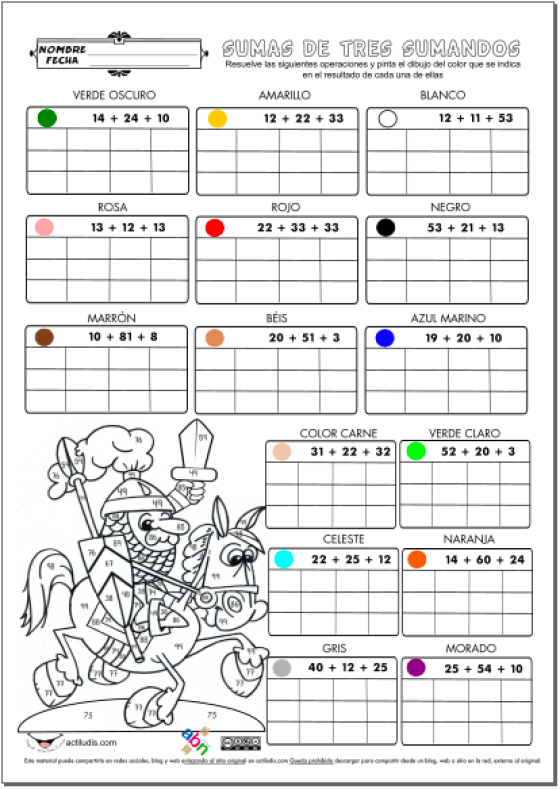 OBSERVA EL CUADRO SOBRE EL DINERO:2. Fíjate en la imagen y contesta a la pregunta.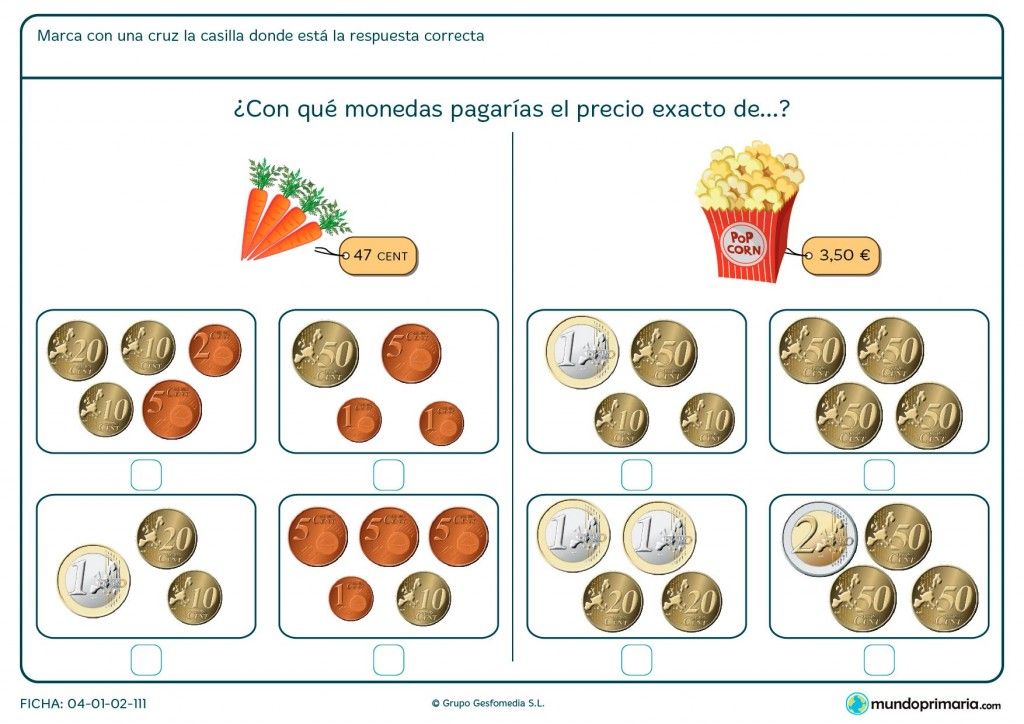 OBSERVA LOS CUADROS SOBRE EL VERBO. LEELOS CON ATENCIÓN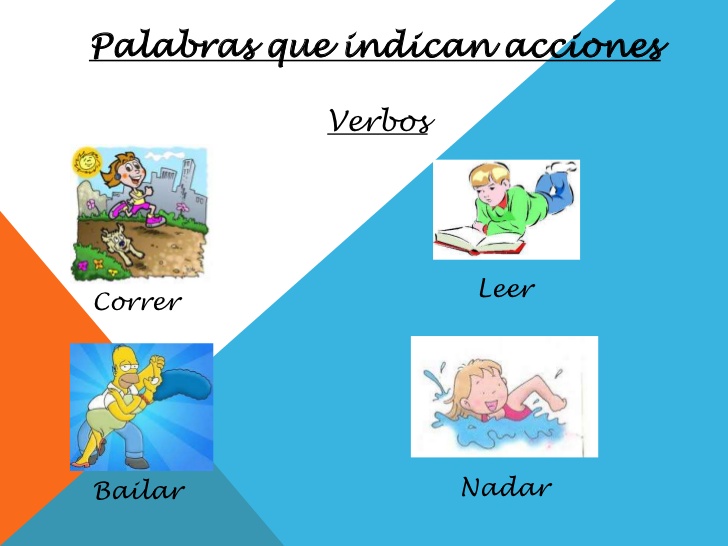 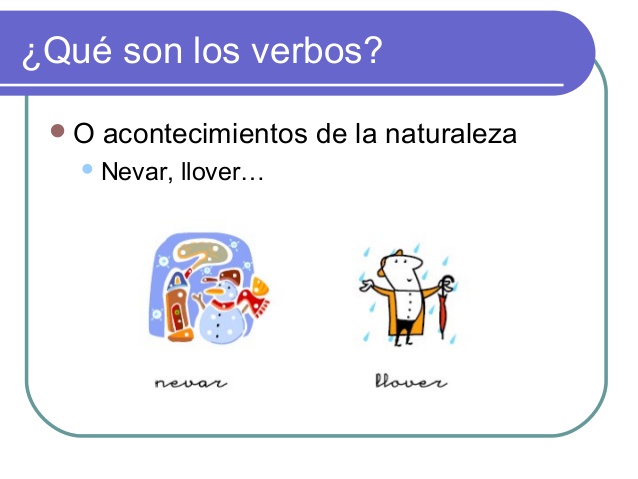 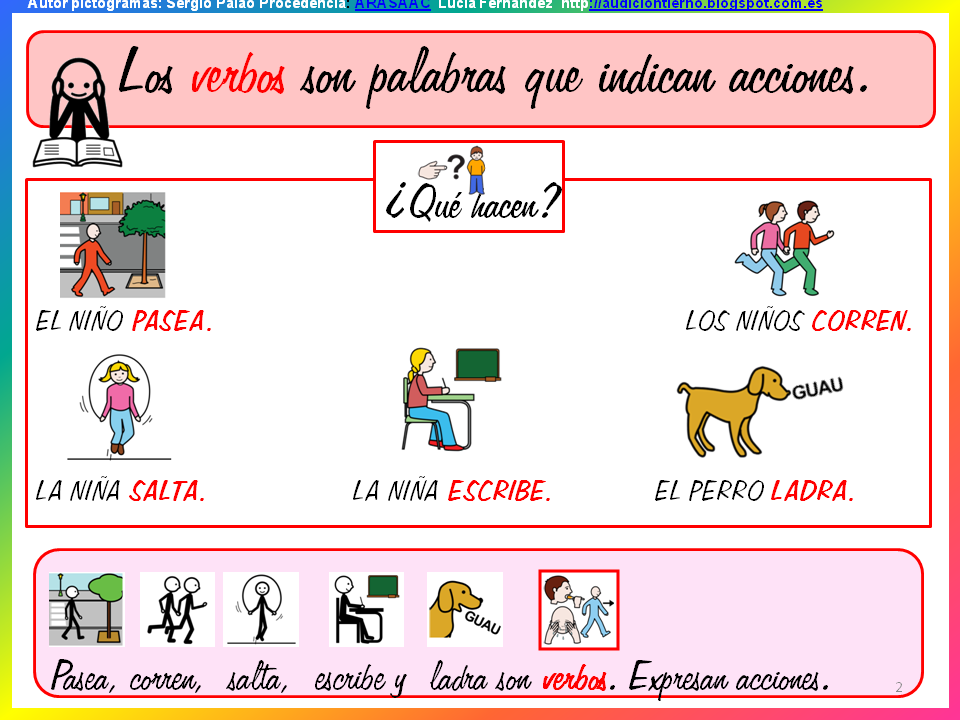 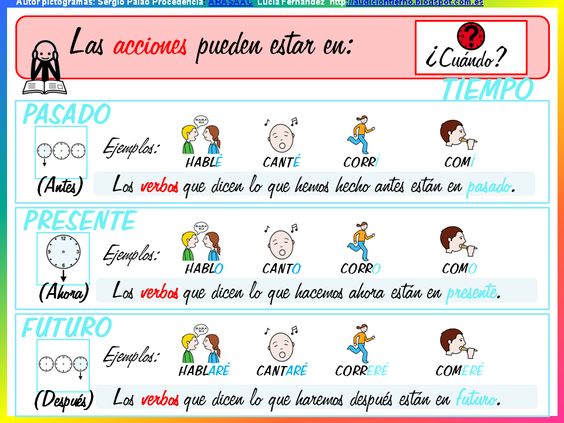 POR EJEMPLO ESTAS PALABRAS SON VERBOS PORQUE EXPRESAN ACCIONES: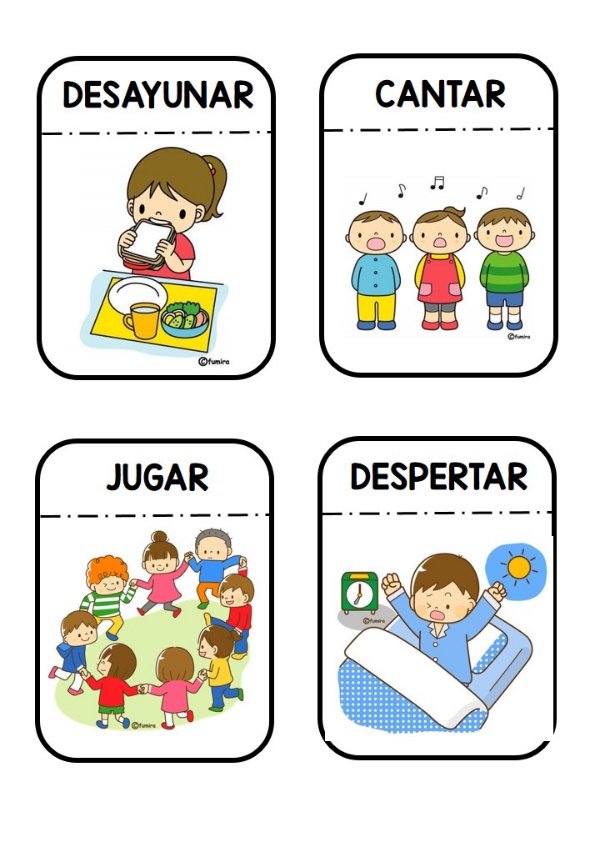 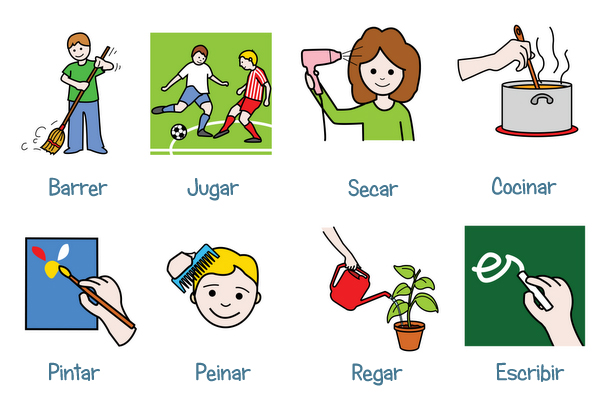 3. Observa las imágenes y escribe el verbo que expresa cada imagen:4. Observa  la imagen y completa en tu cuaderno las tres oraciones en presente y en pasado. 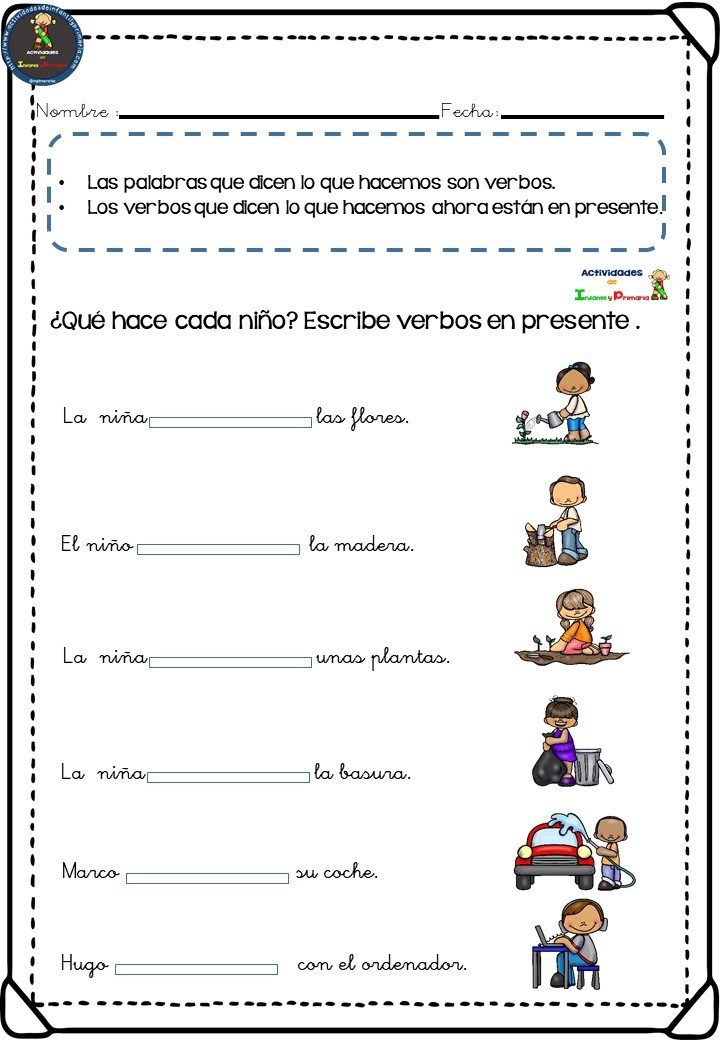 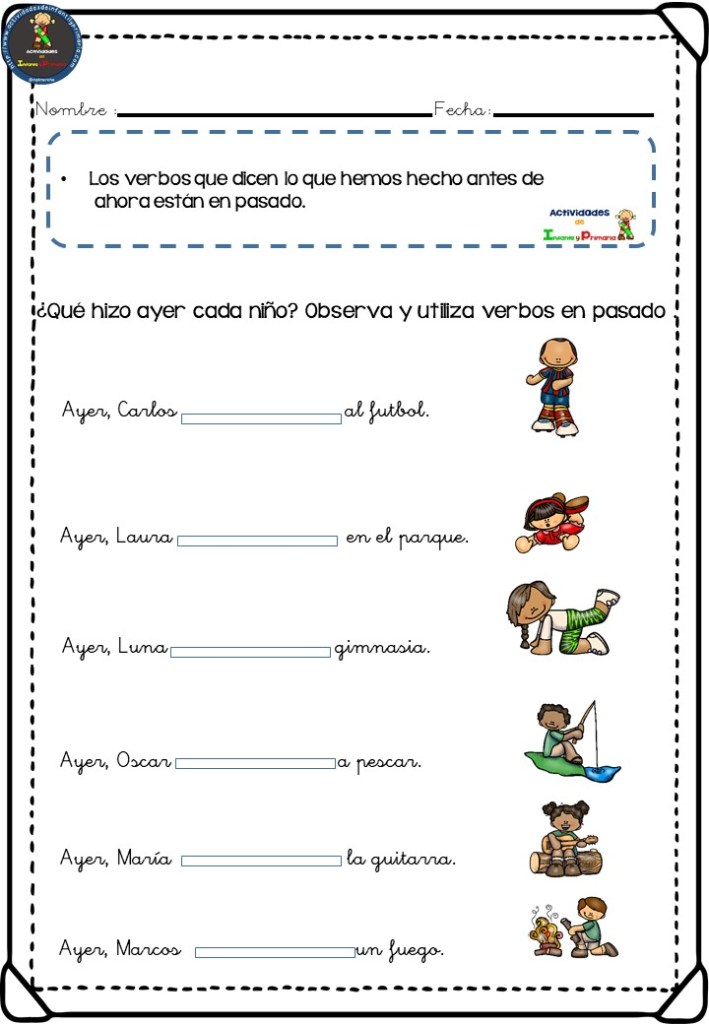 MONEDASMONEDASBILLETESDE CÉNTIMOS:DE EUROS:DE EUROS: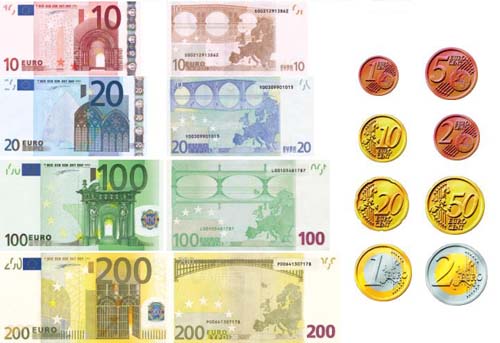 IMÁGENESVERBOS